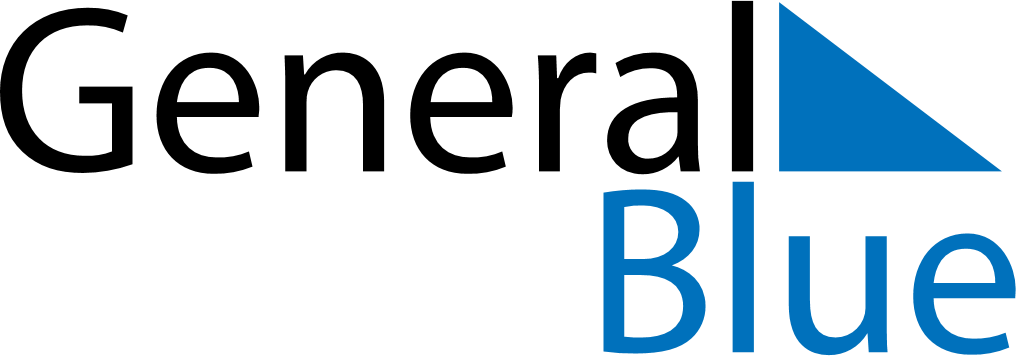 November 2023November 2023November 2023AlbaniaAlbaniaMondayTuesdayWednesdayThursdayFridaySaturdaySunday1234567891011121314151617181920212223242526Alphabet Day27282930Independence DayLiberation Day